Freedom of Information Request You asked for the following information from the Ministry of Justice (MoJ):What percentage of HM Courts & Tribunals Service business has gone to SMEs in 2012/2013 and how does this compare to the percentage of business going to SMEs in 2011/2012?Your request has been handled under the Freedom of Information Act 2000 (FOIA).I can confirm that the Ministry of Justice holds the information that you have asked for as follows:* Indirect spend through prime suppliers is not included as this data is not available broken down to HMCTS level.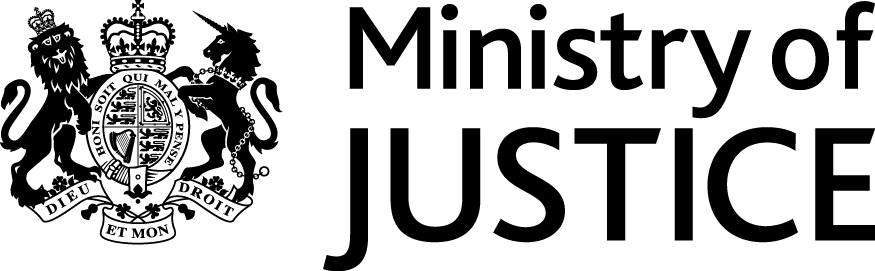 www.gov.ukwww.gov.ukOur Reference: 84418Date  August 2013YearTotal HMCTS Procurement Spend £mDirect Spend * with SMEs £mTotal HMCTS SME spend as a % of total procurement spend £m2011/2012£647,293,421£80,948,79012.5%2012/2013£257,198,115£21,191,1398.2%